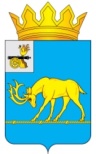 МУНИЦИПАЛЬНОЕ ОБРАЗОВАНИЕ «ТЕМКИНСКИЙ РАЙОН» СМОЛЕНСКОЙ ОБЛАСТИТЕМКИНСКИЙ РАЙОННЫЙ СОВЕТ ДЕПУТАТОВР Е Ш Е Н И Еот 28 апреля 2023 года                                                                                               №38 О внесении   изменений в  решение  Темкинского районного Совета депутатов            от 22.10.2021  №  89 «Об утверждении Положения по осуществлению муниципального земельного контроля на территории муниципального образования «Темкинский район» Смоленской области»         В соответствии со статьей 72 Земельного кодекса Российской Федерации, Федеральными  законами от  06.10.2003   № 131-ФЗ   «Об  общих  принципах организации  местного  самоуправления  в  Российской  Федерации»,                      от  31.07.2020  №  248-ФЗ «О государственном контроле (надзоре) и муниципальном контроле в Российской Федерации», Уставом муниципального образования   «Темкинский   район»    Смоленской   области   (новая    редакция) (с изменениями), Протестом прокуратуры Темкинского района от 09.03.2023 №02-33-23-19 на решение Темкинского районного совета депутатов от 22.10.2021 №89 «Об утверждении Положения по осуществлению муниципального земельного контроля на территории муниципального образования «Темкинский район» Смоленской области», решением  постоянной комиссии по имущественным, земельным отношениям и природопользованию,          Темкинский районный Совет депутатов р е ш и л:          1.  Внести   в   решение   Темкинского   районного    Совета       депутатов    от 22.10.2021  № 89 «Об утверждении Положения по осуществлению муниципального земельного контроля  на территории муниципального образования  «Темкинский  район» Смоленской области» (далее – Положение)  следующие изменения:          1.1 Приложение  2 к Положению изложить в новой редакции согласно приложению к настоящему решению.          2.  Настоящее решение вступает в силу  со дня обнародования и подлежит размещению на официальном сайте  в информационно-телекоммуникационной сети  «Интернет».                   3.  Контроль  за исполнением настоящего решения возложить на постоянную комиссию по имущественным, земельным отношениям и природопользованию (председатель Ю.Н. Савченков). Приложение к решению Темкинского районного Совета депутатов от 28.04.2023 №38	ИНДИКАТОРЫ    РИСКАнарушений требований земельного законодательства, используемые для принятия решения о необходимости  проведения внеплановых проверок при осуществлении Администрацией   муниципального образования «Темкинский район» Смоленской области муниципального земельного контроля1.  Несоответствие площади используемого юридическим лицом, индивидуальным предпринимателем, гражданином земельного участка площади земельного участка, сведения о которой содержатся в Едином государственном реестре недвижимости. 	2.   Отсутствие в Едином государственном реестре недвижимости сведений  о правах  на используемый юридическим лицом, индивидуальным предпринимателем, гражданином земельный участок.3  Несоответствие использования юридическим лицом, индивидуальным предпринимателем, гражданином земельного участка целевому назначению в соответствии с его  принадлежностью к той или иной категории земель  и (или) видам разрешенного использования земельного участка, сведения о котором содержатся в Едином государственном реестре недвижимости.4.   Отсутствие объектов капитального строительства, ведения строительных работ, связанных с возведением объектов капитального строительства на земельном участке, предназначенном для  жилищного или иного строительства.5.  Наличие информации о неиспользовании по целевому назначению или использовании с нарушением законодательства  Российской Федерации земельного участка из земель сельскохозяйственного назначения, оборот которых регулируется Федеральным законом от 24.07.2002 № 101-ФЗ «Об обороте земель сельскохозяйственного назначения», по истечении одного года с момента приобретения   новым собственником такого земельного участка по результатам публичных торгов на основании решения суда о его изъятии в связи  с неиспользованием по целевому назначению или использованием с нарушением законодательства Российской Федерации.6. Зарастание сорной растительностью и (или) древесно-кустарниковой растительностью, не относящейся к многолетним плодово-ягодным насаждениям, за исключением мелиоративных защитных лесных насаждений, земельного участка, свидетельствующее о его неиспользовании для ведения сельскохозяйственного производства или осуществления   иной связанной с сельскохозяйственным производством деятельности.7. Неисполнение обязанности по приведению  земельного участка в состояние, пригодное для использования по целевому назначению.Глава муниципального образования «Темкинский район» Смоленской     областиПредседатель Темкинского районного    Совета    депутатов С.А. ГуляевЛ.Ю. Терёхина